РЕШЕНИЕРассмотрев протокол Комиссии по рассмотрению предложений
об установке, демонтаже памятников и памятных знаков, а также о признании объектов памятниками и памятными знаками на территории Петропавловск-Камчатского городского округа от 08.02.2023 № 1, в соответствии с частями 7, 8 статьи 3 Решения Городской Думы Петропавловск-Камчатского городского округа от 19.02.2020 № 242-нд «О порядке установки, ремонта, демонтажа памятников и памятных знаков, а также признания объектов памятниками
и памятными знаками», в целях увековечивания памяти о подвиге Константинова Артёма Сергеевича Городская Дума Петропавловск-Камчатского городского округаРЕШИЛА:1. Установить памятный знак Константинову Артёму Сергеевичу
на фасаде здания, расположенного по адресу: город Петропавловск-Камчатский, улица Петра Ильичева, дом 80.2. Определить источником финансирования работ по изготовлению, установке и дальнейшему содержанию памятного знака, указанного в пункте 1 настоящего решения, средства Управления Федеральной службы безопасности России по Тихоокеанскому флоту.Председатель Городской ДумыПетропавловск-Камчатского городского округа							             А.С. Лиманов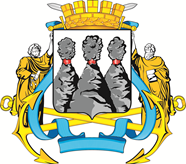 ГОРОДСКАЯ ДУМАПЕТРОПАВЛОВСК-КАМЧАТСКОГО ГОРОДСКОГО ОКРУГАот 15.02.2023 № 92-р8-я сессияг.Петропавловск-КамчатскийОб установке памятного знака Константинову Артёму Сергеевичу